Scoil Chaitríona Takes the Long Road to Croke ParkA whistle stop trip around Ireland and the sites to be seen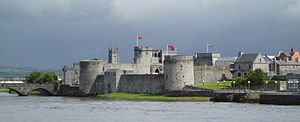 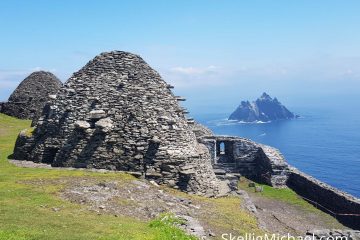 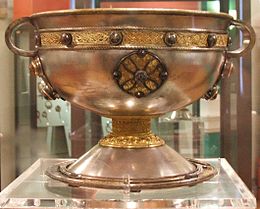 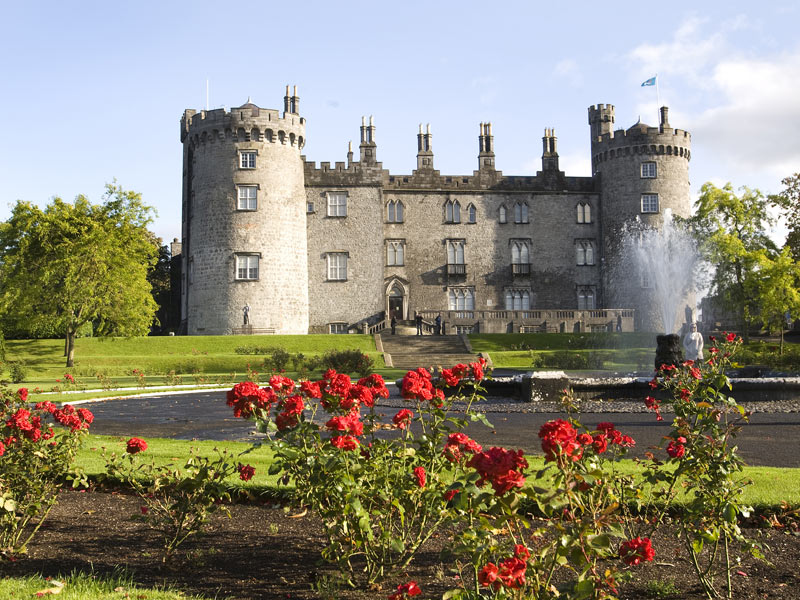 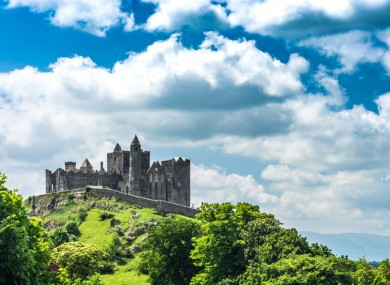 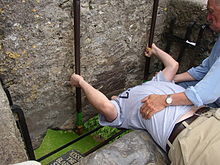 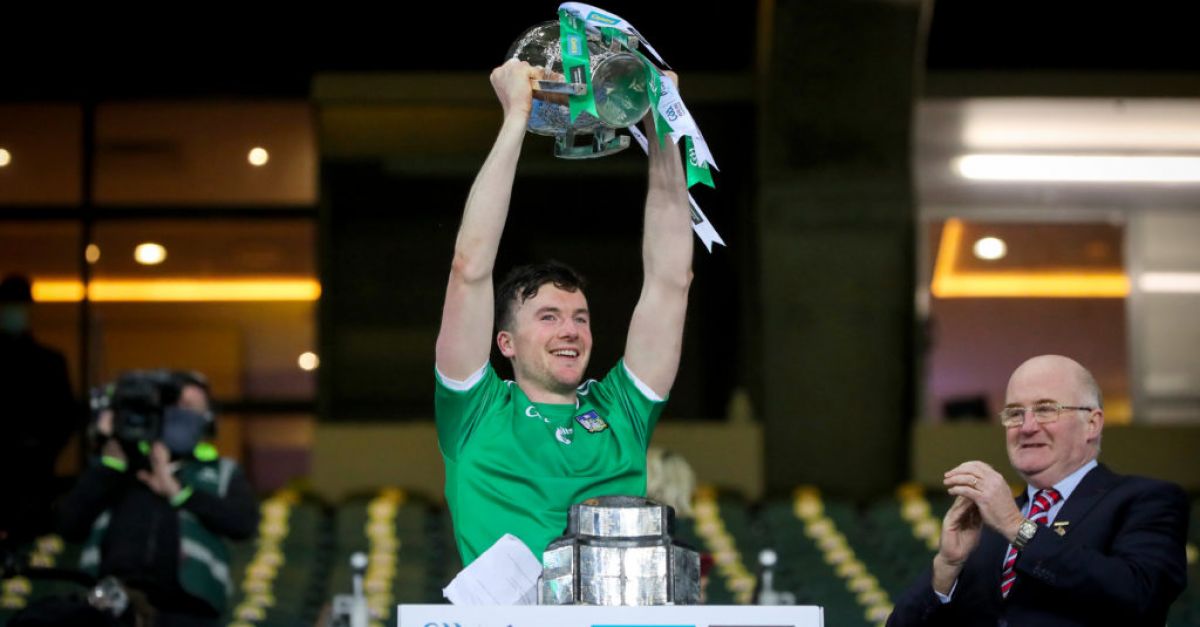 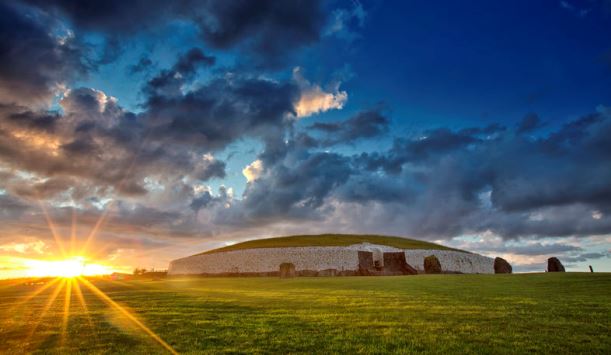 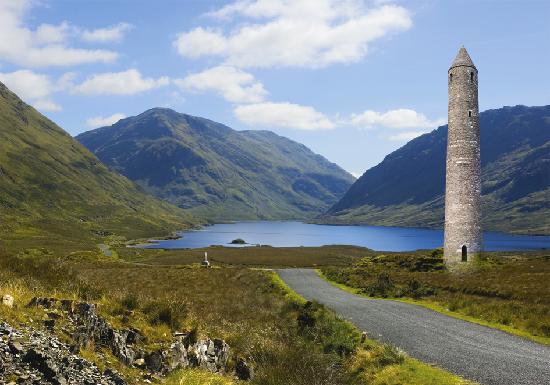 